        ŽIADOSŤ O DUÁLNE VZDELÁVANIE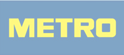   Meno, priezvisko žiaka / žiačkyDátum narodenia žiaka / žiačkyNázov a adresa ZŠ  Meno, priezvisko zákonného zástupcu   Ulica, číslo domuMesto, PSČTelefónne číslo zákonného zástupcuE-mail zákonného zástupcuProsím vyznačte SOŠ, na ktorú sa chce žiak / žiačka prihlásiť:SOŠ obchodu a služieb, Sklenárova 1, BratislavaSOŠ potravinárska, Cabajská 6, NitraSOŠ hotelových služieb a obchodu, Jabloňová 1351, ZvolenSOŠ podnikania, Sasinkova 45, ŽilinaSOŠ Jána Bocatia, Bocatiova 1, KošiceProsím vyznačiť študijný / učebný odbor, v ktorom chce žiak / žiačka absolvovať duálne vzdelávanie:6442 K Obchodný pracovník6460 H PredavačSúhlas so spracovaním osobných údajov.V zmysle zákona č. 18/2018 Z.z. o ochrane osobných údajov a Nariadenia Európskeho parlamentu a Rady (EÚ) 2016/679 z 27. Apríla 2016 o fyzických osobách pri spracúvaní osobných údajov a o voľnom pohybe takýchto údajov, ktorým sa zrušuje smernica 95/46/ES o ochrane osobných údajov, dobrovoľne súhlasím so správou, spracovaním a uchovaním osobných údajov v rozsahu – meno, priezvisko  a dátum narodenia žiaka, ďalej meno, priezvisko, adresa trvalého bydliska, telefónne čislo a e-mailová adresa zákonného zástupcu, pre spoločnosť METRO Cash & Carry SR s.r.o., Senecká cesta 1881, 900 28  Ivanka pri Dunaji, za účelom zaradenia do systému duálneho vzdelávania na dobu 12 mesiacov od dátumu udelenia súhlasu.Vyhlasujem, že súhlas udeľujem dobrovoľne. Zároveň som si vedomý svojich práv, a toho že udelený súhlas  môžem kedykoľvek písomne, na adrese sídla spoločnosti METRO, odvolať.Vyplnenú žiadosť je potrebné vytlačiť, podpísať žiakom / žiačkou a zákonným zástupcom žiaka / žiačky  a  doručiť  poštou  na  nižšie  uvedenú  adresu  alebo  naskenovanú  žiadosť  zaslať elektronicky na e-mailovú adresu: dual@metro.skKorešpondenčná adresa:  METRO cash & Carry SR s.r.o.  Personálne oddelenie  Senecká cesta 1881  900 28 Ivanka pri DunajiDňa:Podpis žiaka/žiačky:	Podpis zákonného zástupcu: